PAUTA DE CORRECCIÓN GUÍA DE REFUERZOI. Según las imágenes describe como es el movimiento de las moléculas en estado sólido, líquido y gaseoso, enfatizando en su compresibilidad.II. Encuentra el concepto correcto considerando la definición expuesta en la columna A y cantidad de letras en la columna B.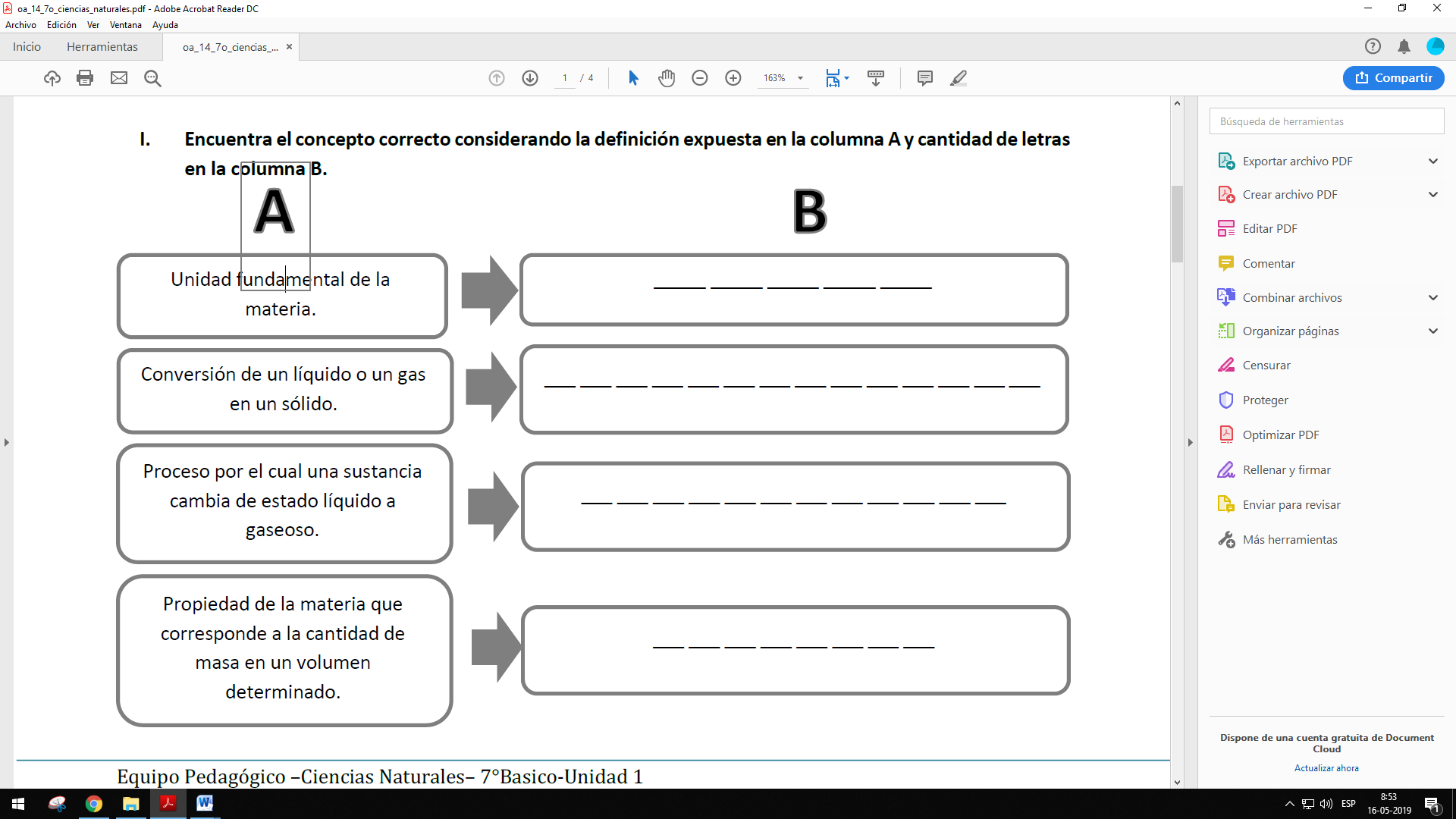 III. Selección única.  Lee comprensivamente cada enunciado y selecciona la respuesta correcta.1. C2. B3. DIV. Completa el siguiente esquema con los conceptos correspondientes: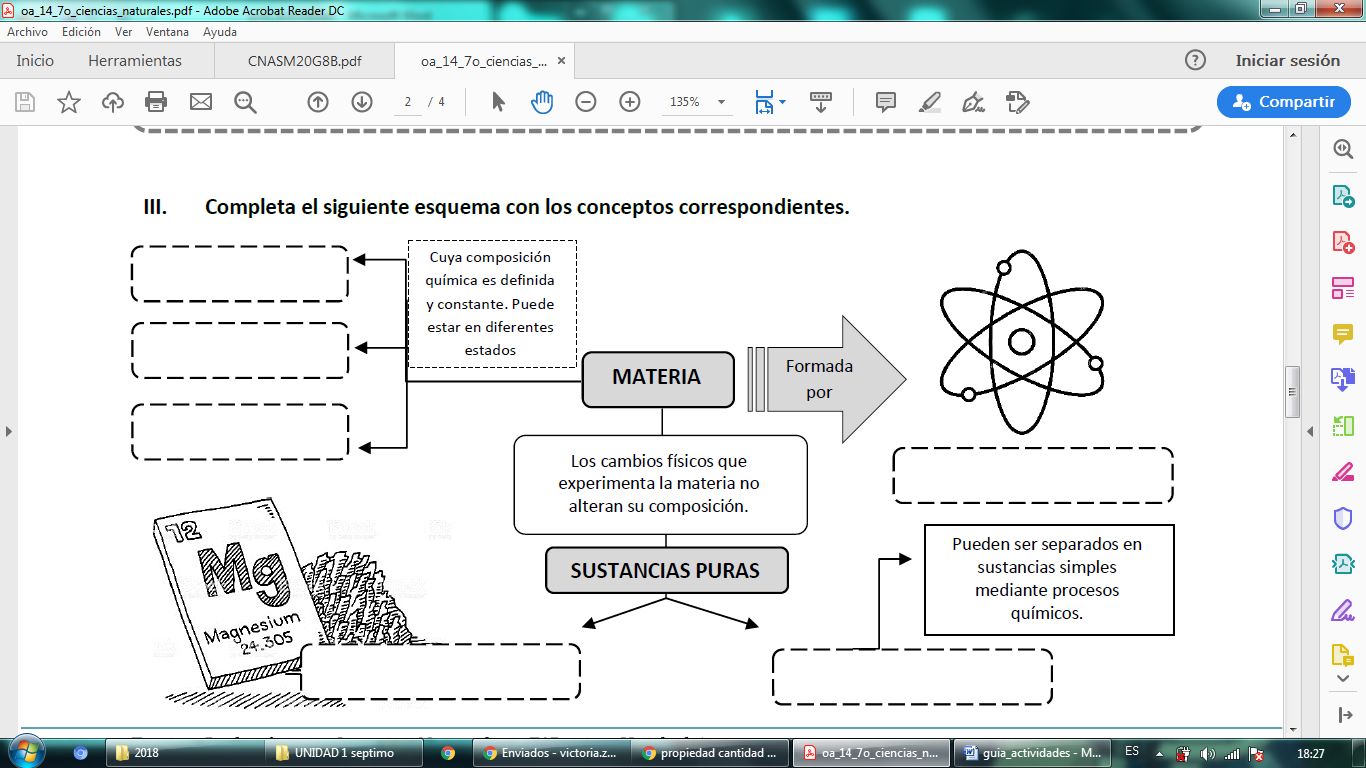 Nombre:Curso: Séptimos años                                 Fecha : Semana 5 del 27 al 30 de abril.Objetivos: Reforzar la explicación  del comportamiento de gases ideales en situaciones cotidianas, considerando: Factores como presión, volumen y temperatura.  La teoría cinético-molecular.Reforzar la explicación de la clasificación de la materia en sustancias puras y mezclas.1. SólidoSus partículas están muy cercanas, unidas entre sí por elevadas fuerzas de atracción, razón por la que estas vibran pero no se desplazan.  No se pueden comprimir.2. LíquidoSus partículas están más alejadas y la fuerza de atracción entre ellas es menor que en los sólidos.  Por ello, estas partículas vibran y se desplazan unas sobre otras.  Se comprimen muy poco.3. GaseosoSus partículas están separadas, puesto que la fuerza de atracción entre ellas es casi nula.  Por esto, dichas partículas se desplazan en diferentes direcciones y se pueden comprimir.